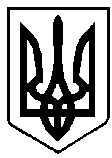 УКРАЇНАВИКОНАВЧИЙ КОМІТЕТ вараської МІСЬКОЇ РАДИРІВНЕНСЬКОЇ ОБЛАСТІМайдан Незалежності 1, м.Вараш, 34400,  тел. /факс (03636) 2-45-19e-mail: rada@varash-rada.gov.ua  Код ЄДРПОУ 03315879П Р О Т О К О Л   № 12засідання  виконавчого  комітету 							      Від 08 жовтня 2020 року							Засідання розпочалося о 14.15 год.							Засідання закінчилося  о 16.20 год.	 					                Сесійна  зала Присутні  на  засіданні члени виконкому:1. Анощенко С.І. – міський голова, вів засідання2. Бірук Б.І.3. Зосимчук А.П.4. Зубрецька Н.О.5. Когут О.С.     6. Коцюбинський О.В. 7. Мензул О.П.8. Мушик С.В.     9. Хондока Р.В.Відсутні:1. Коровкін В.О.     2. Назарчук Л.М.       3. Решетицький С.А.   Взяли участь у засіданні:Базелюк О.П.	- начальник відділу організаційної роботи  та загальних питань виконавчого комітетуГавришкевич В.С.- в.о. начальника відділу з питань НС та ЦЗН виконавчого 			комітету  Денисюк В.С.	- головний бухгалтер КП «МЕМ»Качинська І.О.	- головний спеціаліст з мобілізаційної роботи виконавчого 			комітету    Ковбасюк Л.С.	- головний спеціаліст з обліку житла виконавчого комітетуКорень О.М.	- начальник управління освіти виконавчого комітетуЛяскун Р.М.	- заступник начальника відділу економіки виконавчого 				комітетуСавченко І.І.	- начальник відділу майна комунальної власності міста 				виконавчого комітету   Самохіна О.М.	- в.о. начальника служби у справах дітей виконавчого 				комітетуТурук Р.В.		- начальник управління праці та соціального захисту 				населення виконавчого комітету    Ярошик О.М.	- головний бухгалтер КНП ВМР «Вараський центр первинної медичної допомоги»Присутні на засіданні:Бедик С.М.		- начальник управління містобудування, архітектури та                            капітального будівництва виконавчого комітетуІванюк Н.А.	- в.о. директора КМКПДехтяр О.А.	- начальник ЦТПК ВП «РАЕС»Жук Т.В.		- т.в.о. головного інженера КП «УК «Житлокомунсервіс»Коломієць В.М.	- помічник, прес-секретар міського головиКравчук О.С.	- заступник начальника юридичного відділу виконавчого 				комітетуКречик А.І.		- заступник міського голови з питань діяльності виконавчих		        органів ради                       Мирончук Ж.М.	- директор 	КНП ВМР «Вараський центр первинної 					медичної допомогиГромадяни, які запрошені на розгляд питань із соціально-правового захиступрав дітейПОРЯДОК ДЕННИЙ:	1. Про початок опалювального періоду 2020/2021 років у Вараській міській територіальній громаді  (№255 від 05.10.2020).	2. Про встановлення тарифу на послугу з поводження з побутовими відходами для Вараської міської територіальної громади з 01.11.2020 року (№256 від 05.10.2020).       	3. Про внесення змін до рішення виконавчого комітету від 27.08.2020 №197 «Про затвердження мережі закладів дошкільної, загальної середньої та позашкільної освіти Вараської міської територіальної громади на 2020/2021 рік» (№259 від 06.10.2020).	4. Про внесення змін до рішення виконавчого комітету Вараської міської ради від 04.12.2019 № 284 «Про затвердження плану заходів з готовності в міжепідемічний період та реагування під час епідемічного підйому захворюваності на грип та гострі респіраторні вірусні інфекції в Вараській міській територіальній громаді на 2019-2024 роки» 	(№245 від 30.09.2020).	5. Про внесення змін до рішення виконавчого комітету від 28.02.2020 №24 «Про організацію та проведення в м.Вараш та с.Заболоття призову громадян на строкову військову службу до Збройних Сил України та інших військових формувань у 2020 році» (№246 від 30.09.2020). 	6. Про затвердження фінансового плану комунального підприємства Вараської міської ради «Міські електричні мережі» на 2021 рік (№243 від 23.09.2020).	7. Про внесення змін до рішення виконавчого комітету від 19.10.2017 №175 «Про затвердження автобусних маршрутів загального користування» (№254від 05.10.2020).	8. Про дострокове розірвання контракту з начальником Державного закладу «Спеціалізована медико-санітарна частина № 3 Міністерства охорони здоров’я України» Коцюбинським О.В. (№233 від 17.09.2020). 	9. Про затвердження протоколу від 23.09.2020 №2 комісії щодо розгляду заяв про виплату адресної допомоги на придбання житла для учасників антитерористичної операції, операції об’єднаних сил, членів сім’ї загиблого (померлого) учасника АТО/ООС на умовах співфінансування (№244 від 28.09.2020).	10. Про зняття з квартирного обліку громадянки Раєвської Г.П. (№218 від   08.09.2020).	11. Про зняття з квартирного обліку громадянина Герасимчука В.Я. (№219 від  08.09.2020).	12. Про зняття з квартирного обліку громадянина Маринича О.І.           (№220 від   08.09.2020).	13. Про внесення змін до облікової справи Прийдуна І.М., який потребує поліпшення житлових умов (№247 від 01.10.2020).	14. Про прийняття на квартирний облік громадянки Пасічник Т.В.  	      (№248 від 01.10.2020).	15. Про затвердження подання щодо можливості призначення опікуном Войтічук Л.С. (№257 від 05.10.2020).	16. Про затвердження висновку щодо недоцільності усиновлення дитини Мороза К.М., дитини другого з подружжя Мороз М.П. 	(№252 від 01.10.2020).	17. Про затвердження висновку щодо доцільності усиновлення та відповідність його інтересам дитини Романенко В.Е., дитини другого з подружжя Марчук І.Л. 	 (№253 від 01.10.2020). Голосували за основу: за – 9; проти – 0; утримались – 0.Анощенко С.І., міський голова, за пропозицією керівників відділів та управлінь виконавчого комітету, запропонував внести до порядку денного додатково  питання:1. Про затвердження фінансового плану комунального некомерційного підприємства Вараської міської ради «Вараський центр первинної медичної допомоги» на 2021 рік	 (№258 від 05.10.2020).Голосували за пропозицію: за – 9; проти – 0; утримались – 0.	2. Про утворення міждисциплінарної команди для організації соціального захисту дітей, які перебувають у складних життєвих обставинах (№260 від 07.10.2020).Голосували за пропозицію: за – 9; проти – 0; утримались – 0.	ВИРІШИЛИ: внести додатково  питання до порядку денного.Голосували за порядок денний в цілому: за–9; проти–0; утримались–0.	СЛУХАЛИ: 1. Про початок опалювального періоду 2020/2021 років у 				  Вараській міській територіальній громаді Доповідала: І. Савченко, начальник відділу майна комунальної власності 			міста 	виконавчого комітету   Голосували за основу: за – 9; проти – 0; утримались – 0.ВИСТУПИЛИ: Н.Іванюк, О.Корень, Т.Жук, С.Анощенко, який запропонував пункт 3 рішення викласти в такій редакції: «Кузнецовському міському комунальному підприємству, за умови готовності системи теплоспоживання, розпочати подачу теплоносія з 12 жовтня 2020 року». Голосували за пропозицію: за – 9; проти – 0; утримались – 0.Голосували за рішення в цілому: за – 9; проти – 0; утримались – 0.ВИРІШИЛИ: рішення №236 додається.СЛУХАЛИ: 2. Про встановлення тарифу на послугу з поводження з побутовими відходами для Вараської міської територіальної громади з 01.11.2020 рокуДоповідала: І. Савченко, начальник відділу майна комунальної власності 			міста 	виконавчого комітету ВИСТУПИЛИ: Н.Іванюк, С.Анощенко, Б.Бірук, С.Мушик, О.Мензул  Голосували: за – 8; проти – 0; утримались – 1.ВИРІШИЛИ: рішення №237 додається.СЛУХАЛИ: 3. Про внесення змін до рішення виконавчого комітету від 27.08.2020 №197 «Про затвердження мережі закладів дошкільної, загальної середньої та позашкільної освіти Вараської міської територіальної громади на 2020/2021 рік»Доповідала: О. Корень, начальник управління освіти виконавчого комітетуГолосували: за – 9; проти – 0; утримались – 0.ВИРІШИЛИ: рішення №238 додається.СЛУХАЛИ: 4. Про внесення змін до рішення виконавчого комітету Вараської міської ради від 04.12.2019 № 284 «Про затвердження плану заходів з готовності в міжепідемічний період та реагування під час епідемічного підйому захворюваності на грип та гострі респіраторні вірусні інфекції в Вараській міській територіальній громаді на 2019-2024 роки»Доповідала: В. Гавришкевич, в.о. начальника відділу з питань НС та ЦЗН 			  виконавчого комітету  ВИСТУПИВ: О.Мензул Голосували: за – 9; проти – 0; утримались – 0.ВИРІШИЛИ: рішення №239 додається.СЛУХАЛИ: 5. Про внесення змін до рішення виконавчого комітету від 28.02.2020 №24 «Про організацію та проведення в м.Вараш та с.Заболоття призову громадян на строкову військову службу до Збройних Сил України та інших військових формувань у 2020 році»Доповідала: І. Качинська, головний спеціаліст з мобілізаційної роботи 			   виконавчого комітету    Голосували: за – 9; проти – 0; утримались – 0.ВИРІШИЛИ: рішення №240 додається.СЛУХАЛИ: 6. Про затвердження фінансового плану комунального підприємства Вараської міської ради «Міські електричні мережі» на 2021 рікДоповідала: В. Денисюк, головний бухгалтер КП «МЕМ»ВИСТУПИЛИ: Н.Зубрецька, С.Анощенко Голосували: за – 9; проти – 0; утримались – 0.ВИРІШИЛИ: рішення №241 додається.СЛУХАЛИ: 7. Про внесення змін до рішення виконавчого комітету від 19.10.2017 №175 «Про затвердження автобусних маршрутів загального користування»Доповідала: Р. Ляскун, заступник начальника відділу економіки виконавчого 		комітетуВИСТУПИВ: О.МензулГолосували: за – 9; проти – 0; утримались – 0.ВИРІШИЛИ: рішення №242 додається.СЛУХАЛИ: 8. Про дострокове розірвання контракту з начальником Державного закладу  «Спеціалізована медико-санітарна частина №3 Міністерства охорони здоров’я України»  Коцюбинським О.В.Доповідав: С.Анощенко, міський головаВИСТУПИЛИ: 	О. Мензул, член виконавчого комітету, який наголосив, що потрібно офіційно звернутись в Міністерство охорони здоров’я України для вирішення цього питання та діяти в межах чинного законодавства України.	С.Анощенко, міський голова, який повідомив, що були проведенні консультації з даного питання зі спеціалістами кадрової служби Міністерства охорони здоров’я України, та згідно рішення міської ради від 18.08.2020 №1799, органом управління ДЗ «СМСЧ №3 МОЗ України» є виконавчий комітет Вараської міської ради.	О. Коцюбинський, член виконавчого комітету, який висловив заперечення щодо розгляду цього проєкту рішення (текст виступу додається).Голосували: за – 3; проти – 0; утримались – 5; не голосували – 1.ВИРІШИЛИ: рішення не прийнято.СЛУХАЛИ: 9. Про затвердження протоколу від 23.09.2020 №2 комісії щодо розгляду заяв про виплату адресної допомоги на придбання житла для учасників антитерористичної операції, операції об’єднаних сил, членів сім’ї загиблого (померлого) учасника АТО/ООС на умовах співфінансуванняДоповідала: Л. Ковбасюк, головний спеціаліст з обліку житла виконавчого 			  комітетуГолосували: за – 9; проти – 0; утримались – 0.ВИРІШИЛИ: рішення №243 додається.СЛУХАЛИ: 10. Про зняття з квартирного обліку громадянки Раєвської Г.П.Доповідала: Л. Ковбасюк, головний спеціаліст з обліку житла виконавчого комітетуГолосували: за – 9; проти – 0; утримались – 0.ВИРІШИЛИ: рішення №244 додається.СЛУХАЛИ: 11. Про зняття з квартирного обліку громадянина      				   Герасимчука В.Я.Доповідала: Л. Ковбасюк, головний спеціаліст з обліку житла виконавчого комітету Голосували: за – 9; проти – 0; утримались – 0.ВИРІШИЛИ: рішення №245 додається.СЛУХАЛИ: 12. Про зняття з квартирного обліку громадянина Маринича О.І.  Доповідала: Л. Ковбасюк, головний спеціаліст з обліку житла виконавчого комітетуГолосували: за – 9; проти – 0; утримались – 0.ВИРІШИЛИ: рішення №246 додається.СЛУХАЛИ: 13. Про внесення змін до облікової справи Прийдуна І.М., який потребує поліпшення житлових умовДоповідала: Л. Ковбасюк, головний спеціаліст з обліку житла виконавчого комітетуГолосували: за – 9; проти – 0; утримались – 0.ВИРІШИЛИ: рішення №247 додається.СЛУХАЛИ: 14. Про прийняття на квартирний облік громадянки        Пасічник Т.В.Доповідала: Л. Ковбасюк, головний спеціаліст з обліку житла виконавчого комітетуГолосували: за – 9; проти – 0; утримались – 0.ВИРІШИЛИ: рішення №248 додається.СЛУХАЛИ: 15.  Про затвердження фінансового плану комунального некомерційного підприємства Вараської міської ради «Вараський центр первинної медичної допомоги» на 2021 рікДоповідала: О. Ярошик, головний бухгалтер КНП ВМР «Вараський центр первинної медичної допомоги»ВИСТУПИЛИ: Н.Зубрецька, С.АнощенкоГолосували: за – 9; проти – 0; утримались – 0.ВИРІШИЛИ: рішення №249 додається.СЛУХАЛИ: 16. Про утворення міждисциплінарної команди для організації соціального захисту дітей, які перебувають у складних життєвих обставинахДоповідала: О. Самохіна, в.о. начальника служби у справах дітей 				 виконавчого комітетуГолосували: за – 9; проти – 0; утримались – 0.ВИРІШИЛИ: рішення №250 додається.СЛУХАЛИ: 17. Про затвердження подання щодо можливості призначення опікуном Войтічук Л.С.Доповідала: Р. Турук, начальник управління праці та соціального захисту 			населення виконавчого комітету    Голосували: за – 9; проти – 0; утримались – 0.ВИРІШИЛИ: рішення №251 додається.СЛУХАЛИ: 18. Про затвердження висновку щодо недоцільності усиновлення дитини Мороза К.М., дитини другого з подружжя Мороз М.П. Доповідала: О. Самохіна, в.о. начальника служби у справах дітей 				 виконавчого комітетуГолосували за основу: за – 9; проти – 0; утримались – 0.ВИСТУПИЛИ: О.Мензул, Мороз М.П. (вітчим), С.Анощенко, який за результатами обговорення, запропонував по тексту рішення слово «недоцільності» замінити словом «доцільності» та текст Висновку викласти в новій редакції.Голосували за пропозицію: за – 9; проти – 0; утримались – 0.Голосували за рішення в цілому: за – 9; проти – 0; утримались – 0.ВИРІШИЛИ: рішення №252 додається.СЛУХАЛИ: 19. Про затвердження висновку щодо доцільності усиновлення та відповідність його інтересам дитини Романенко В.Е., дитини другого з подружжя Марчук І.Л.Доповідала: О. Самохіна, в.о. начальника служби у справах дітей 				 виконавчого комітетуГолосували: за – 9; проти – 0; утримались – 0.ВИРІШИЛИ: рішення №253 додається.Міський голова						Сергій АНОЩЕНКОКеруючий справами					Борис БІРУК